6.SINIF 2.DÖNEM 1.YAZILI BİLİŞİM VE TEKNOLOJİLERİ1-AŞAĞIDAKİ AKIŞ ŞEMASI SEMBOLLERİNİN YANINA NE İŞE YARADIĞINI YAZINIZ. 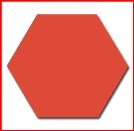 2-AŞAĞIYA ALARM ÇALDIKTAN SONRAKİ OKULA GİDENE KADAR YAPTIĞINIZ RUTİNİ YAPIP AKIŞ ŞEMASINA ÇİZİNİZ.3-yandaki AKIŞ DİYAGRAMININ ALGORİTMASINI YAZINIZ.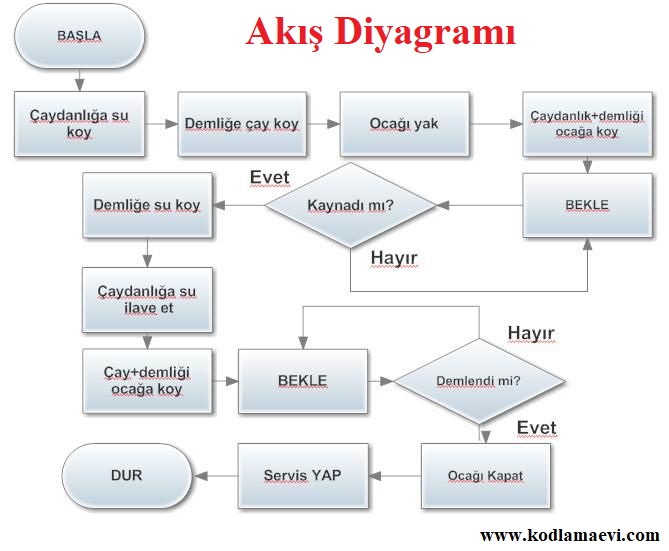 4-AŞAĞIDAKİ ÇOKTAN SEÇMELİ SORULARI YAPINIZ.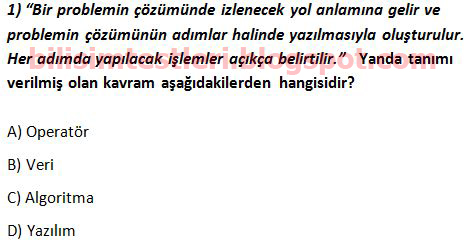 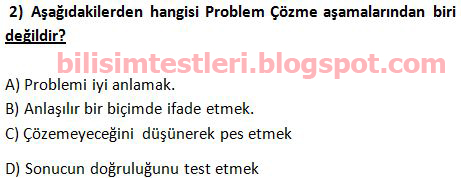 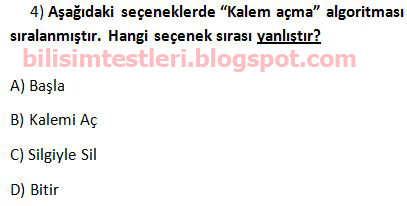 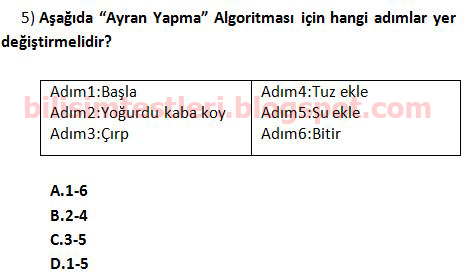 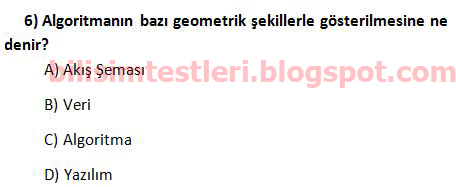 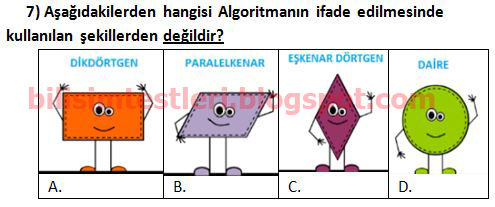 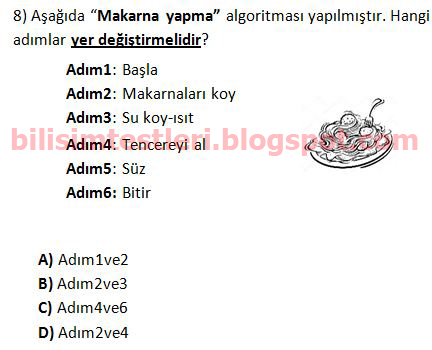 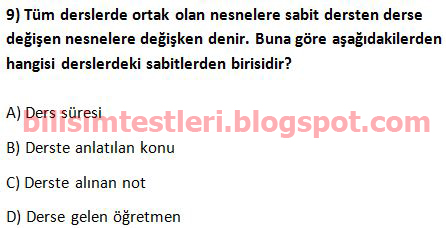 5-Aşağıdaki soruları açık bir şekilde yazınız.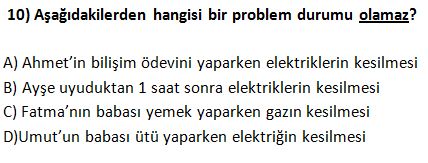 1-Problemi çözme adımları nelerdir?2-İnternette aramayı öğrendim adımlarından5tanesini yazınız.*                                                                            **                                                                     **                                                                             **                                                                             *                                                                              *6-Aşağıdaki boşlukları doldurunuz.A-Hanoi kurallarında  her bir hamlede sadece……………halka taşıyabiliyoruz.Herhangi bir halkanın üzerine kendisinden daha………………bir halka koyamıyoruz.Hedefimiz mümkün olan en …………………..hamle işlemi ile tamamlamaktır.7-AŞAĞIDAKİ ALGORİTMAYI AKIŞ ŞEMASI ŞEKLİNDE ÇİZİNİZ.12345678910Adım 1: BaşlaAdım 2: Mutfağa gitAdım 3: Çaydanlığa su koyAdım 4: Çaydanlıgıocaga koyAdım 5: Ocagı yakAdım 6: Su kaynadı mı?Adım 7: Evet ise demlige cay koy demle hayır ise adım 5 e gitAdım 8: 10 dkbekleAdım 9: Çayı doldurAdım 10: Bitir